Introdução O presente documento visa divulgar as características da prova de equivalência à frequência do 2º ciclo do ensino básico na disciplina de História e Geografia de Portugal, a realizar no ano de 2023, nomeadamente: • Objeto de avaliação;• Caracterização da prova;• Critérios gerais de classificação;• Material;• Duração.Objeto de AvaliaçãoA prova tem como referencial o Perfil dos Alunos à Saída da Escolaridade Obrigatória e as Aprendizagens Essenciais de História e Geografia de Portugal para os anos 5.º e 6º anos e permite avaliar aprendizagens passíveis de avaliação numa prova escrita de duração limitada, nomeadamente: tratamento de informação/utilização de fontes: interpretando documentos (escritos e iconográficos) e identificando e aplicando corretamente conceitos; compreensão histórica – temporalidade: interpretando barras cronológicas, seriando, ordenando e comparando factos/acontecimentos, e utilizando unidades de referência temporal;compreensão histórica – temporalidade: interpretando mapas, e evidenciando características geográficas relevantes;compreensão histórica – temporalidade: relacionando a interação de fatores naturais/fatores humanos na ocupação do espaço;comunicação em História: expressando por escrito e de forma clara, ideias, aplicando vocabulário específico da disciplina.Características e Estrutura da ProvaA prova apresenta seis grupos de itens.Alguns itens apresentam a informação por meio de diferentes suportes, como, por exemplo, figuras, tabelas, textos e gráficos.As respostas são registadas no enunciado da prova. A prova é cotada para 100 pontos.A prova desta disciplina permite avaliar a aquisição de conhecimentos sobre:             A prova inclui itens da tipologia descrita no quadro seguinte:A estrutura da prova sintetiza-se no Quadro 1.Quadro 1 – Valorização dos temas/ subtemas / conteúdos/grupos/questões/cotaçõesCritérios Gerais de ClassificaçãoA classificação a atribuir a cada resposta resulta da aplicação dos critérios gerais e dos critérios específicos de classificação apresentados para cada item e é expressa por um número inteiro.As respostas ilegíveis ou que não possam ser claramente identificadas são classificadas com zero pontos.ESCOLHA MÚLTIPLAA cotação total do item é atribuída às respostas que apresentem, de forma inequívoca, a única opção correta.São classificadas com zero pontos as respostas em que seja assinalada: uma opção incorreta;mais do que uma opção.Não há lugar a classificações intermédias.ASSOCIAÇÃO/CORRESPONDÊNCIAA cotação total do item é atribuída às respostas que apresentem, de forma inequívoca, a única associação/correspondência integralmente correta e completa.São classificadas com zero pontos as respostas em que seja assinalada: uma associação/correspondência incorreta;uma associação/correspondência incompleta.Itens de construçãoRESPOSTA CURTANos itens de resposta curta, a classificação é atribuída de acordo com os elementos de resposta solicitados e apresentados.Nos restantes itens cuja resposta pode envolver a apresentação de cálculos, justificações e composições, os critérios de classificação das respostas apresentam-se organizados por etapas e/ou por níveis de desempenho. A cada etapa e/ou a cada nível de desempenho corresponde uma dada pontuação.O afastamento integral dos aspetos de conteúdo implica que a resposta seja classificada com zero pontos.RESPOSTA RESTRITAOs critérios de classificação das respostas aos itens de resposta restrita apresentam-se organizados por níveis de desempenho.O afastamento integral dos aspetos de conteúdo implica que a resposta seja classificada com zero pontos.RESPOSTA EXTENSAOs critérios de classificação das respostas aos itens de resposta extensa apresentam-se organizados por níveis de desempenho.Serão contemplados como fatores de desvalorização:a não utilização adequada de conceitos específicos da disciplina;utilização da Língua Portuguesa de forma pouco clara e correta;a má estruturação da resposta de acordo com o solicitado;a falta de conhecimento de factos e acontecimentos históricos;incorreta interpretação/análise de mapas, documentos escritos e iconográficos.O afastamento integral dos aspetos de conteúdo implica que a resposta seja classificada com zero pontos.Duração da ProvaA prova tem a duração de 90 minutos, não podendo a sua aplicação ultrapassar este limite.Material autorizadoAs respostas são registadas no enunciado da prova. Os alunos podem usar, como material de escrita, caneta ou esferográfica de tinta indelével, azul ou preta. Não é permitido o uso de corretor.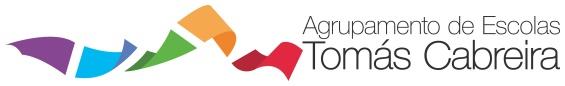 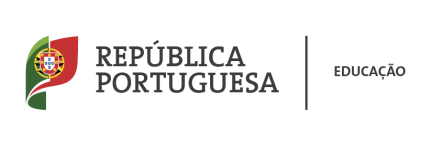 Ano Letivo 2022/2023INFORMAÇÃO-PROVA DE EQUIVALÊNCIA À FREQUÊNCIA INFORMAÇÃO-PROVA DE EQUIVALÊNCIA À FREQUÊNCIA Disciplina:História e Geografia de Portugal – Escrita 90’Prova/Código:05                              Ano de Escolaridade: 2ºCiclo/6ºAno1-A PENÍNSULA IBÉRICA: Localização e Quadro natural2-A FORMAÇÃO DO REINO DE PORTUGAL: Do condado Portucalense ao Reino de Portugal3-PORTUGAL NOS SÉCULOS XV E XVI4- DA REVOLUÇÃO REPUBLICANA DE 1910 À DITADURA MILITAR DE 19265-O 25 DE ABRIL DE 1974 E O REGIME DEMOCRÁTICO6- ESPAÇOS EM QUE PORTUGAL SE INTEGRATipologia de itens      Número de itens     Cotação por item (em pontos)ITENS DE SELEÇÃOEscolha múltipla Associação/correspondência1 a 25 a 74 a 8ITENS DE CONSTRUÇÃOResposta curta /completamentoResposta restritaResposta extensa10 a 146 a 102 a 61 a 8 TemasGruposCotações (pontos)A PENÍNSULA IBÉRICA: LocalizaçãoRepresentações da TerraI10 a 22A FORMAÇÃO DO REINO DE PORTUGAL:Do condado Portucalense ao Reino de PortugalII10 a 22PORTUGAL NOS SÉCULOS XV E XVI:Conquista de Ceuta e avanços na costa africanaA ação de D. João IIChegada à Índia e Brasil.III12 a 28DA REVOLUÇÃO REPUBLICANA DE 1910 À DITADURA MILITAR DE 1926:Queda da monarquiaProclamação da repúblicaIV10 a 24O 25 DE ABRIL DE 1974 E O REGIME DEMOCRÁTICO:Fim da ditaduraConstituição de 1976Poderes central, regional e localV12 a 24ESPAÇOS EM QUE PORTUGAL SE INTEGRA:União EuropeiaOrganizações internacionais de que Portugal faz parteVI6 a 20